Niveaubestimmende Aufgaben – Wirtschaft – Schuljahrgang 7:Gezielte Kaufentscheidungen versus WerbespotsEinordnung in den Fachlehrplan2.	Anregungen und Hinweise zum unterrichtlichen EinsatzEinsatzIm Rahmen des Kompetenzschwerpunktes ist der Umgang mit Medien zu stärken. Einflussfaktoren auf das Kaufverhalten sind kritisch zu hinterfragen und das Verbraucherbewusstsein weiter zu entwickeln. Innerhalb des Kompetenzbereiches kann diese Aufgabe nach Klärung der Fachbegriffe sowohl in der Einführung als auch in der Festigung eingesetzt werden. Das Erstellen einer digitalen Mindmap dient der Visualisierung der Lösung. Voraussetzung sind deshalb Grundkenntnisse zur Erstellung einer Mindmap.SozialformDie Bearbeitung dieser Aufgabe kann in Einzelarbeit, in Partner- oder Gruppenarbeit erfolgen. Wichtig ist die Kommunikation der Schülerinnen und Schüler im Sinne einer kritischen Analyse.Erweiterung/ FächerverbindendAn die Bearbeitung der Aufgabe kann sich die Erarbeitung eines Flyers, Plakates oder Werbespots anschließen.3.	Mögliche Probleme der UmsetzungFehlendes kritisches Verständnis für WerbungEndgerät ohne Mindmap-Programm4.	VariationsmöglichkeitenArbeit in verschiedenen Niveaustufen entsprechend dem Leistungsvermögen der Schülerinnen und Schüler (siehe Aufgabenblätter)5.	LösungserwartungenEs handelt sich weitestgehend um eine ergebnisoffene Lernaufgabe.6.	Weiterführende Hinweise/LinksEs gibt zahlreiche kostenfreie und kostenpflichtige digitale Mindmap-Programme wie zum Beispiel XMind8, Freeplane, Freemind, Mindmeister, Coggle, Wisemapping, Mapul, Mindomo, Mindmup 2, Groupmap, Mind42, mind-map-online.de.7.	Quellenverzeichnis8.	AnhangArbeitsblatt: Vorgehen zur Erstellung einer MindmapKompetenzschwerpunkt und Kompetenzbereiche:Den privaten Haushalt unter wirtschaftlichen Aspekten analysieren und mitgestaltenzu entwickelnde Kompetenzen:lt. Fachlehrplan:Bewerten:Such- und Bewertungskriterien für Waren oder Dienstleistungen aufstellen und anwendenverschiedene Einflussfaktoren einschließlich der Werbung auf das Konsumverhalten beurteilenverbraucherrelevante Informationen aus analogen und digitalen Quellen entnehmen, bewerten und nutzen Möglichkeiten, Grenzen und Gefahren moderner Medien als Privatperson erkennen, analysieren und Konsequenzen ableitenlt. Grundsatzband:Lernkompetenz: eigenständiges und zielorientiertes ArbeitenProblemlösekompetenz: relevante von nichtrelevanten Informationen trennen und zu neuen Erkenntnissen verknüpfenMedienkompetenz: kompetenter Umgang mit digitalen Medien, um die damit verbundenen Chancen zu erkennen, diese verantwortungsbewusst zu nutzen und Risiken abzuschätzenBezug zu grundlegenden Wissensbeständen:Einflussfaktoren auf das KonsumverhaltenAufgabeErwartungshorizontAFBEinführungWiederholung Lernmethode MindmapWerbespot im Klassenverband (mehrfach) ansehenMethode/Erarbeitung Niveaustufe 1 (leicht)Erfassen aller vorgegebenen AussagenErfassen der Oberbegriffe und zuordnen der UnterbegriffeErgänzen der vorgegebenen MindmapGestalten mit Bildern, Symbolen und PiktogrammenNiveaustufe 2 (mittel)Lesen der AufgabenstellungHerausfiltern der relevanten BegriffeErstellen einer Mindmap entsprechend der VorlageErgebnissicherung in einer digitalen Variante I/III/IINiveaustufe 3 (anspruchsvoll)Analysieren der AufgabenstellungErstellen einer digitalen MindmapII/IIIErgebnis-sicherungVorstellen der Mindmap und Aussagen zum Umgang mit dem Mindmap-Programm Nach-bereitungVergleichen, ergänzen und zusammenfassen Lösungsvorschlag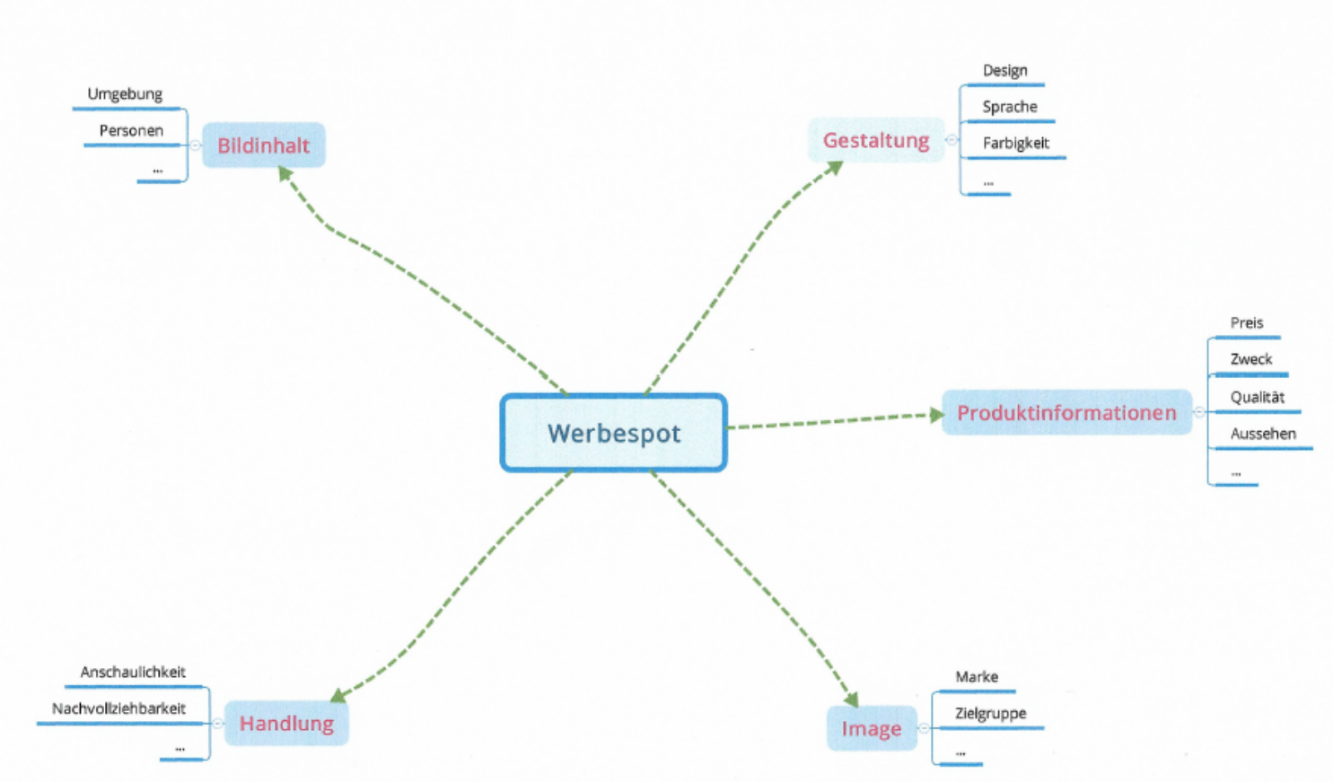 SeiteName der QuelleUrsprung (Link oder Werk)Anlage 2 - LösungsvorschlagWebsite, aufgerufen am 06.04.2020https://www.chip.de/
downloads/XMind-8_34360761.html 